Goshen College Teaching Faculty Performance ChecklistRevised by Rank & Tenure Committee 2018Name of Faculty Member:                                                                   Name of Chair: Professor & Chair Meeting Notes:  Identify areas of strength upon with the faculty member would like to build and expand.  Also identify areas for improvement upon which the faculty member will focus in the immediate future and the strategies they will employ to achieve those goals.FacultyFacultyFacultyChairChairChair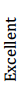 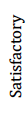 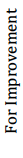 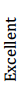 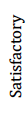 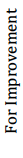 Our vocation of teaching, relationships with students, and work with colleagues are a part of our call to live out our lives in Christ. The performance checklist is to be completed by the faculty member under review and the department chair conducting the review prior to a discussion between the two parties. It is part of the formative 1st and 3rd year review and summative promotion, tenure and post-tenure review. In summative reviews, it is submitted as part of the dossier. It is also the format for writing the faculty self-evaluation.      Being Christ-Centered as evidenced by:      Contributions to Church and Personal Faith CommitmentHolds membership in a worshipping body, attends church regularlyServes as example of Christian discipleship in everyday lifeWorks at keeping personal spiritual life vibrant      Being a Passionate Learner as evidenced by:      Contributions to the College in TeachingIntegrates effective pedagogiesRevises courses based on student reviews and best practicesUses multiple modes of assessmentKeeps regular office hours and is accessible/available on campusChooses content and methodology relevant to studentsConsiders findings from student evaluationsValues informal and formal relationships with studentsMentors students for graduate school or professional careerEngages students in the learning processCreates a safe learning environment for all studentsDemonstrates excellence in teachingConnects learning and faith in relevant waysParticipates in campus interdisciplinary teaching/mentoring such as Maple Scholars, SST leadership,ICC, team-taught classes, co-curricular leadership, mentoring first year faculty members, research into or development of inclusive pedagogies      Contributions to Academic DisciplineAttends conferences in her/his fieldReads journals from organizations in the fieldKeeps memberships in professional organizations currentServes on professional committees or boardsNurtures intellectual vitality by researching, publishing, presenting, performing, exhibiting, consulting, developing projects or mentoring student research, submitting work for peer review publicationOther      Being a Servant Leader as evidenced by:      Contribution to College CommunityAttends faculty retreatAttends faculty meetingsAttends convocation/chapelAdvises students with attention to both specific courses they take and also aspects of their life at Goshen College beyond coursesParticipates in recruiting efforts of Goshen CollegeHolds regular office hours, is available to studentsAttends department meetingsAttends school meetingsParticipates in campus governance, committeesAttends student or campus sponsored eventsBuilds relationships and encourages dialogue by participating in interdisciplinary or cross-campus discussionsFosters healthy relationships with colleagues, in department/ schoolTakes on leadership roles for committees, institutional activitiesSupports college mission and core values      Being a Compassionate Peacemaker as evidenced by:      Contributions to campus, local community and societyServes as an ambassador for Goshen College in the communityParticipates in community events, boards, or volunteer activitiesEmbraces proactive, problem-solving approach to difficult issues and conflict resolutionListens to others; sees and values multiple perspectives      Being a global citizen as evidenced by:      Contributions to intercultural understandingTeaches with an intercultural/international perspectivePractices equality in the classroom so that the perspectives and needs of diverse students are valuedUnderstands the impact of their own culture on relations and communication with othersModels hospitality in campus community and beyondBuilds relationships and encourages dialogue among diverse community membersPromotes environmental stewardship